Městská část Praha – Vinoř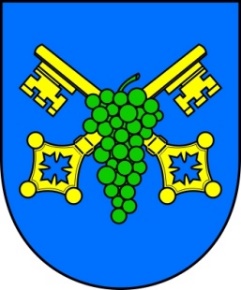 starostaVolby do Senátu Parlamentu ČRve volebním obvodu č. 24Stanovení minimálního počtu členů okrskových volebních komisí pro volby konanéve dnech 2. a 3. 10. 2020 - I. kolo (případné II. kolo 9. a 10. 10. 2020). Podle zákona č. 247/1995 Sb. § 14c) odst. 1 písm. c) o volbách do Parlamentu České republiky stanovím následující minimální počet členů okrskových volebních komisí:Volební okrsek č. 55001                 	5 členůVolební okrsek č. 55002                	5 členůVolební okrsek č. 55003		5 členůIng. Michal Biskupstarosta